	           Проект     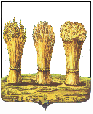 ПЕНЗЕНСКАЯ ГОРОДСКАЯ ДУМА____________________________________________________________________РЕШЕНИЕ ________             					                                            №__________   Отчет администрации города Пензыо содействии развитию малого и среднего предпринимательстваЗаслушав и обсудив отчет администрации города Пензы о содействии развитию малого и среднего предпринимательства, в соответствии со статьей 22 Устава города Пензы,Пензенская городская Дума решила:1. Отчет администрации города Пензы о содействии развитию малого и среднего предпринимательства принять к сведению.2. Рекомендовать администрации города Пензы повысить эффективность в содействии развитию субъектам малого и среднего предпринимательства.Глава  города			                                                                      В.П. Савельев